Informe de Proyecto, Programa o Cartera (*) Indicar el nivel de certificación: C; B, AVersión xxxProyecto (id): xxxDirector del Proyecto, Programa o Cartera (id): xxxFecha: dd/mm/año(*). El presente documento es una guía para elaborar el informe correspondiente, refleja la estructura y contenidos obligatorios que debe contener dicho informe, redactado conforme al modelo STAR. Las tablas de la ficha excel que complementa esta guía son orientativos y opcionales (F-07-06-0)..Debe respetarse la extensión máxima de 25 páginas para el informe y 15 páginas para los anexos (ISO A-4), tamaño de letra de 11 puntos, El texto en letra color azul es texto guía y deberá ser eliminado por el candidato a la presentación del informe definitivo. Para los diferentes niveles C-B-A en el capítulo 2 de desafíos deberán indicar los EC e ICC asociados que aplicó o hizo aplicar de acyerdo con la tabla siguiente: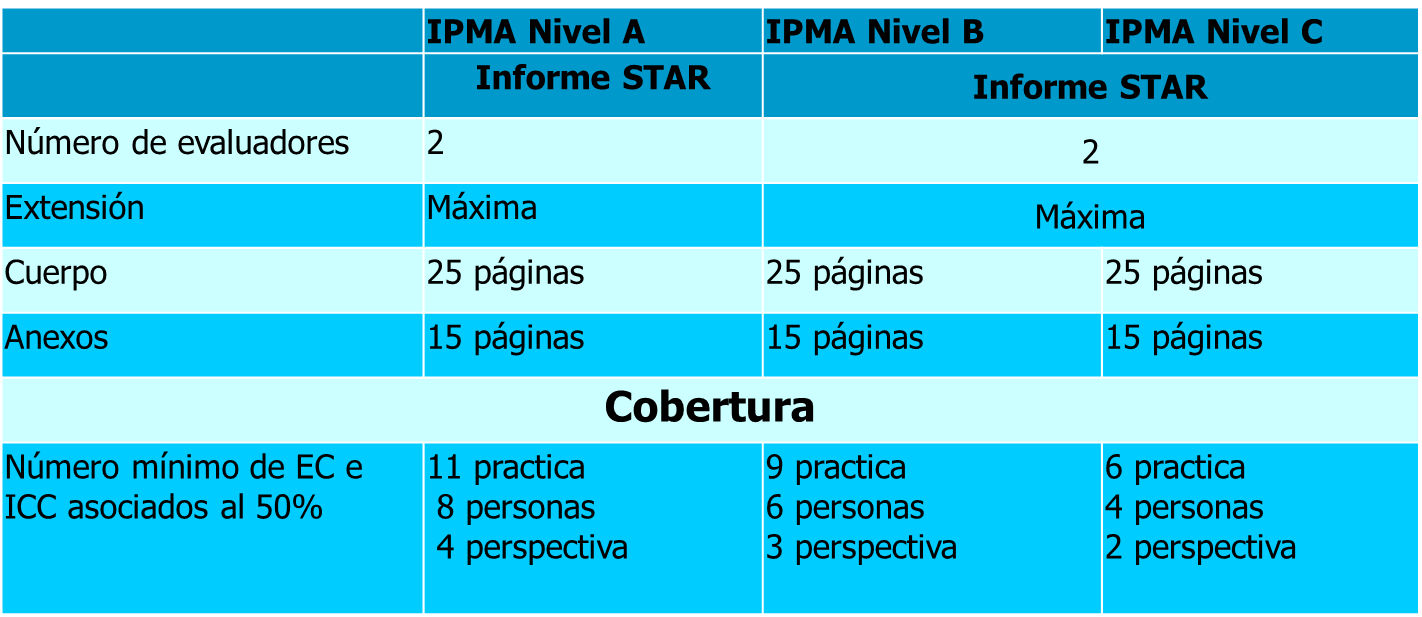 Índice1.	DECRIPCION GENERAL DEL PROYECTO 	41.1	Defina sus funciones como director del proyecto 	41.2	Descripción de las partes interesadas 	41.3	Explique el alcance y el entregable del proyecto 	41.4	Describa los objetivos clave del proyecto 	41.5	Describa la organización del proyecto	41.6	Breve descripción de los recursos que manejo 	4La extensión máxima del Cap. 1 debe ser de 3 páginas2.	DESAFIOS DE LA DIRECCION DEL PROYECTO 	52.1. Liste los principales desafíos a los que se enfrentó ......................................................2.2. Describa como los desafíos repercutieron en el resultado alcanzado ..........................Para la redacción de este capítulo deberá utilizar el modelo "STAR": S-ituación a la que se enfrentó como Director del Proyecto, T-areas que realizó directamente, A-ctividades que supervisó, R-esultados alcanzados. La extensión máxima de este caítulo debe ser demínimo 20 páginas.3.	REFLEXION SOBRE RESULTADOS OBTENIDOS Y LECCIONES APRENDIDAS	6La extensión máxima del Cap.3 será de 2 páginas.4.	LISTADO DE Anexos	8Versiones anteriores del documento (si existiesen, si no es así, deberá indicarse esta como Versión0.) Descripción General del ProyectoExtensión: max. 3 páginas, tamaño ISO A4, letra de 11 puntosDesafíos de la Dirección del ProyectoExtensión: max. 20 páginasPara la redacción de este capítulo deberá utilizar el modelo "STAR": S-ituación a la que se enfrentó como Director del Proyecto, T-areas que realizó directamente, A-ctividades que supervisó, R-esultados alcanzados.Reflexión sobre los resultados obtenidos y lecciones aprendidas Extensión: max. 2 páginas (tamaño ISO A4 y letra 11 puntos)Indice de anexosListar los documentos que se adjuntarán en fichero pdf aparte. Los documentos listados deben estar indicados en los capítulos correspondientes del cuerpo principal del informe. Y tendrá una extensión máxima de 14 página ISO A4. Extensión: max. 1 página (del Cap. 4 Indice de anexos) El informe deberá estar firmado por el candidatoVersión no.FechaModificación realizadaAutor